ПОСТАНОВЛЕНИЕ « 02 » марта   2017 г.                           с.Коргон                                       № 4 О  внесении изменений в  Положение о старостах населенных пунктов муниципального образование  Коргонское  сельское поселение, утвержденное постановлением главы № 23 от 03.04.2016 г.  В целях организации своевременного реагирования  на угрозы возникновения чрезвычайных ситуаций и в соответствии с законом Республики Алтай   от 18.11.2016 года № 76-РЗ « О сельских старостах в Республике Алтай» ПОСТАНОВЛЯЮ :Внести в Положение о старостах населенных пунктов  Коргонского   сельского поселения , следующие изменения и дополнения:  Статью 2 дополнить  п. 6.7 следующего содержания:  «Ежедневно  взаимодействует с единой дежурно-диспетчерской службой района. »Настоящее Постановление разместить в сети Интернет на официальном сайте администрации  МО « Усть-Канский район» и обнародовать на информационном стенде Коргонского сельского поселения. Настоящее постановление вступает в силу после его обнародования. Контроль за исполнением настоящего постановления оставляю за собой.Глава сельского                                                                                                             И.Д.АлачевПоселения                                                                                                                                                 Приложение                                                                                                                  к постановлению главы  № 23 от 03.04.2016г.                                       ПОЛОЖЕНИЕО СТАРОСТАХ  НАСЕЛЕННЫХ ПУНКТОВ  МУНИЦИПАЛЬНОГО ОБРАЗОВАНИЯ  КОРГОНСКОГО СЕЛЬСКОГО ПОСЕЛЕНИЯ                                I. Общие положения1. В сельских населенных пунктах, не являющихся административным центром сельского поселения, для оказания содействия органам местного самоуправления, для организации выполнения решений сходов граждан, решения вопросов жизнедеятельности жителей поселений избирается староста.2. Староста поселения избирается на сходе (собрании) граждан прямым голосованием сроком на 1 год.3. Организационная подготовка схода (собрания) граждан по избранию (переизбранию) старосты осуществляется администрацией сельского поселения с обязательным участием главы поселения (или его представителя) в проведении собрания.4. Сход (собрание) граждан избирает председателя и секретаря. Секретарь схода (собрания) ведет протокол. Протокол собрания подписывается председателем, секретарем, заверяется печатью администрации сельского поселения и хранится в администрации до проведения следующих выборов старост.5. Старостой может быть избран житель соответствующей территории, достигший 35 летнего возраста, обладающий избирательным правом, постоянно проживающий на территории, где избирается староста.6. Кандидаты на должность старосты могут быть выдвинуты:1) путем самовыдвижения;2) по предложению органа местного самоуправления поселения;3) жителями территории, на которой избирается староста.7. Староста в своей деятельности руководствуется Конституцией Российской Федерации, Законами и иными нормативно - правовыми актами РФ, нормативными правовыми актами Республики Алтай, местного самоуправления и настоящим Положением. Староста отчитывается перед избравшим его сходом или собранием граждан не реже одного раза в год.8. Староста, осуществляет свою деятельности безвозмездно, на основе полномочий, предоставленных сходом граждан и закрепленных настоящим Положением и Уставоммуниципального образования.9. Руководство деятельностью старосты осуществляется органами местного Самоуправления.                                           II. Полномочия старостСтароста с. Владимировка:1. Осуществляет постоянную взаимосвязь и взаимодействие сельской администрации и населения по вопросам местного самоуправления и развития территориального общественного самоуправления населения;2. Информирует население и организует совместно с сельской администрацией его участие в проводимых в районе и на селе массовых мероприятиях (выборах, референдумах, переписи населения, месячниках, смотрах, субботниках по благоустройству населенного пункта, ярмарках, торжественных собраниях и т.д.);3. Решает вопросы по благоустройству, озеленению и улучшению санитарного состояния населенного пункта, охране памятников истории, культуры, содержанию улиц, придомовых территорий, домов в образцовом порядке. Привлекает к этим работам население.4. Способствует сохранению местных традиций и развитию населенного пункта;5. Выявляет малоимущих граждан и неблагополучные семьи, принимает  по оказанию им посильной помощи;6. В сфере обеспечения первичных мер пожарной безопасности, предупреждениячрезвычайных ситуаций и безопасности людей на водных объектах:6.1. Оказывает помощь администрации в осуществлении противопожарных мероприятий;6.2.Информирует администрацию сельского поселения о состоянии- противопожарных водоемов;- подъездов к водоисточникам;- звуковой сигнализации для оповещения людей на случай пожара;6.3. Информирует администрацию сельского поселения о наличии вдомовладениях емкости (бочки) с водой или огнетушителей к началу пожароопасногопериода;6.4. Обеспечивает хранение и использование мотопомп, пожарных рукавов;6.5. Предупреждает органы местного самоуправления, государственную противопожарную службу, граждан об угрозе возникновения чрезвычайных ситуаций.6.6. Расходы, связанные с деятельностью старосты, возмещаются в порядке и размерах, установленных органами местного самоуправления сельского поселения.6.7. Ежедневно  взаимодействует с единой дежурно-диспетчерской службой района.                     III. Прекращение полномочий старосты1. Полномочия старосты прекращаются по истечении срока его полномочий.2. Полномочия старосты могут быть прекращены досрочно по решению схода граждан;а) по личному желанию;б) за систематическое невыполнение своих обязанностей по инициативе граждан или главы местного самоуправления;в) в случае переезда за пределы соответствующей территории;г) в случае вступления в законную силу приговора суда;д) изменения границ населенного пункта вследствие слияния двух населенных пунктов или управления населенного пункта.В этом случае глава местного самоуправления обязан в 2-х месячный срок провести сход граждан по выборам старосты.3. Вопрос об отзыве старосты населенного пункта выносится на собрание (сход)  граждан по письменному обращению в органы местного самоуправления не менее одной трети граждан, проживающих на территории населенного пункта.Староста считается отозванным, если за его отзыв проголосовало не менее 2/3 от присутствующих на собрании (сходе) граждан.Российская Федерация сельская  администрация Коргонского сельского поселения  Усть-Канского района Республика АлтайРоссия ФедерациязыАлтай  РеспубликанынКанн-ОзыаймактынКоргон jурттын  муниципал Тозолмозинин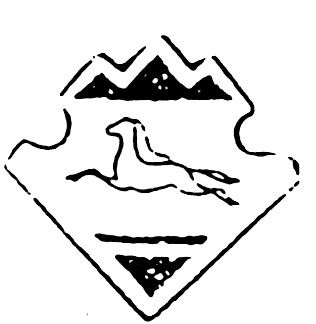 